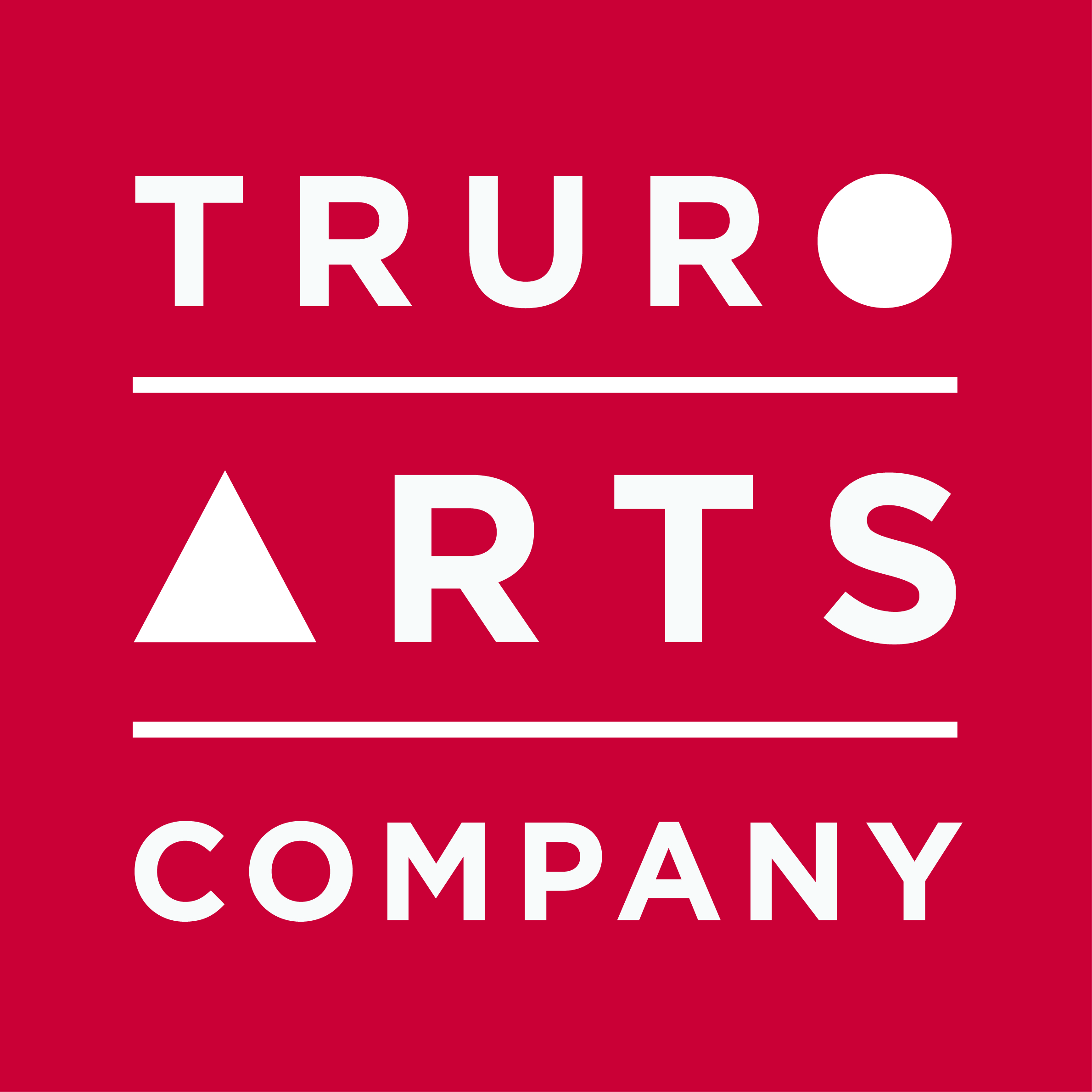 Materials ListSarah WimperisInspired by Vincent – Landscapes in Acrylics/ OilsTuesday 26th May, 2020, 10am - 4pmAcrylic (or oil) paints in the following colours:Prussian BlueUltramarine Emerald GreenSap GreenCadmium LemonCadmium Yellow Cadmium RedAlizarin Crimson Vandyke BrownBurnt Sienna Yellow OchreTitanium WhiteIvory BlackKitchen roll, jam jar with a lid Brushes to include a Filbert 3, 6, 10 (small, medium and a bit bigger)Canvas - 30 x 40 cmPalette KnivesPaletteTable easel or something to prop canvas up on
All art materials are available to purchase in the Truro Arts shop and you will receive a 10% discount on all supplies on the day of workshop.Cancellation policy: Workshops are non-refundable unless we can fill your space.